		Соглашение		О принятии согласованных технических правил Организации Объединенных Наций для колесных транспортных средств, предметов оборудования и частей, которые могут быть установлены и/или использованы на колесных транспортных средствах, и об условиях взаимного признания официальных утверждений, выдаваемых на основе этих правил Организации Объединенных Наций*(Пересмотр 3, включающий поправки, вступившие в силу 14 сентября 2017 года)		Добавление 37 – Правила № 38 ООН		Пересмотр 3 – Поправка 3Дополнение 19 к первоначальному варианту Правил − Дата вступления в силу: 10 февраля 2018 года		Единообразные предписания, касающиеся официального утверждения задних противотуманных фар механических транспортных средств и их прицеповНастоящий документ опубликован исключительно в информационных целях. Аутентичным и юридически обязательным текстом является документ: ECE/TRANS/WP.29/2017/78.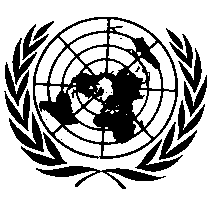 ОРГАНИЗАЦИЯ ОБЪЕДИНЕННЫХ НАЦИЙПункт 5.5.1 изменить следующим образом:«5.5.1		Заднюю противотуманную фару оснащают только источником(ами) света, официально утвержденным(и) на основании Правил № 37 ООН и/или Правил № 128 ООН, при условии, что в Правилах № 37 ООН и сериях поправок к ним, действующих на момент подачи заявки на официальное утверждение типа, либо в Правилах № 128 ООН и сериях поправок к ним, действующих на момент подачи заявки на официальное утверждение типа, никаких ограничений на его (их) применение не предусмотрено».E/ECE/324/Rev.1/Add.37/Rev.3/Amend.3−E/ECE/TRANS/505/Rev.1/Add.37/Rev.3/Amend.3E/ECE/324/Rev.1/Add.37/Rev.3/Amend.3−E/ECE/TRANS/505/Rev.1/Add.37/Rev.3/Amend.3E/ECE/324/Rev.1/Add.37/Rev.3/Amend.3−E/ECE/TRANS/505/Rev.1/Add.37/Rev.3/Amend.326 April 2018 